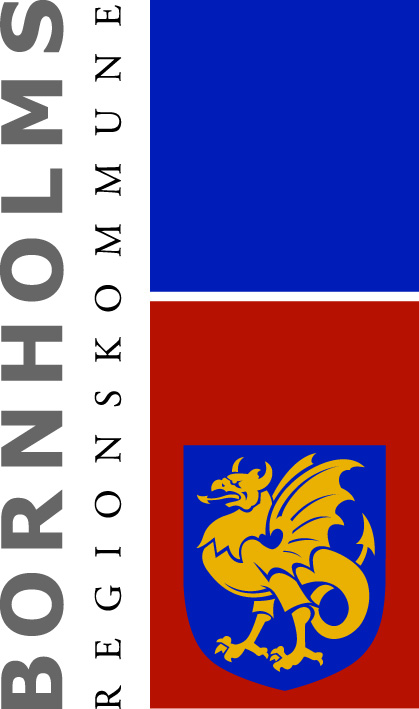 KulturskolenMusikskolens koncerter 2016-17Alle Musikskolens koncerter har fri entre, og alle er altid meget velkomne. Til AU-koncerten skal der dog købes billetter. Herunder ses en oversigt over sæsonens spændende koncerter!Dato​Type​Tidspunkt​Sted​​31. oktober 2016​Mandagskoncert​19.00​Musikskolen​21. november 2016​Café-koncert​19.00​Musikskolen​22. november 2016​Café-koncert​19.00​Musikskolen​23. november 2016​Café-koncert​19.00​Musikskolen​24. november 2016​Café-koncert​19.00​Musikskolen​25. november 2016Juletræstænding           ​16.00​Svaneke Torv og Frem12. marts 2017AU-koncert13.30 og 15.30Musikhuset​25. marts 2017​Koncert med Høje-Tåstrup Musikskole16.00 ​Rønne Bibliotek​28. marts 2017​Tirsdagskoncert19.00​Musikskolen26. april 2017Onsdagskoncert19.00Musikskolen29. aprilGuitarkoncert11.00Rønne Bibliotek6.maj 2017Musikskolernes dag i TivoliHele dagenTivoli16.maj 2017 Klassisk Koncert19.00Sct. Nicolai Kirke20. maj 2017Violin og Klarinet koncert12.00Rønne Bibliotek21. maj 2017Svaneke Skoleorkester14.00Svaneke Kirke7. juni 2017Forårskoncert19.00Svaneke Skole8. juni 2017Forårskoncert19.00Kongeskær Skolen12. juni 2017Café-koncert19.00Musikskolen13. juni 2017Café-koncert19.00Musikskolen14. juni 2017Café-koncert19.00Musikskolen15. juni 2017Café-koncert19.00Musikskolen